BiDiMate Pre-Qualification FormOTDR Test Report:DDM or Power Meter / LS InformationSupporting Document :This report is made with a sense of responsibility and signed by the PIC. Jakarta, May 12, 2022Information Date : May 10, 2022Site : Edge building, PIC. PT. Cloudtronics IndonesiaVendor PIC. ____________Name 	: Faiq Fawwaz APosition: SupportName	:Position:Circle choice :Cable Type          : SMF / MMF ( OM5 / OM4 / OM3 / OM2 / OM1 )Patch Lead Type : SMF / MMF ( OM5 / OM4 / OM3 / OM2 / OM1 )Link Length          :Connector Type  : SC / ST / LC / FCPolish Type          : APC / UPC / Other Patch Color          : Green / Blue / OtherCoupling Type     : SMF / MMFPIC. PT. Cloudtronics IndonesiaPIC. ________________ …………………………………..……………………………………….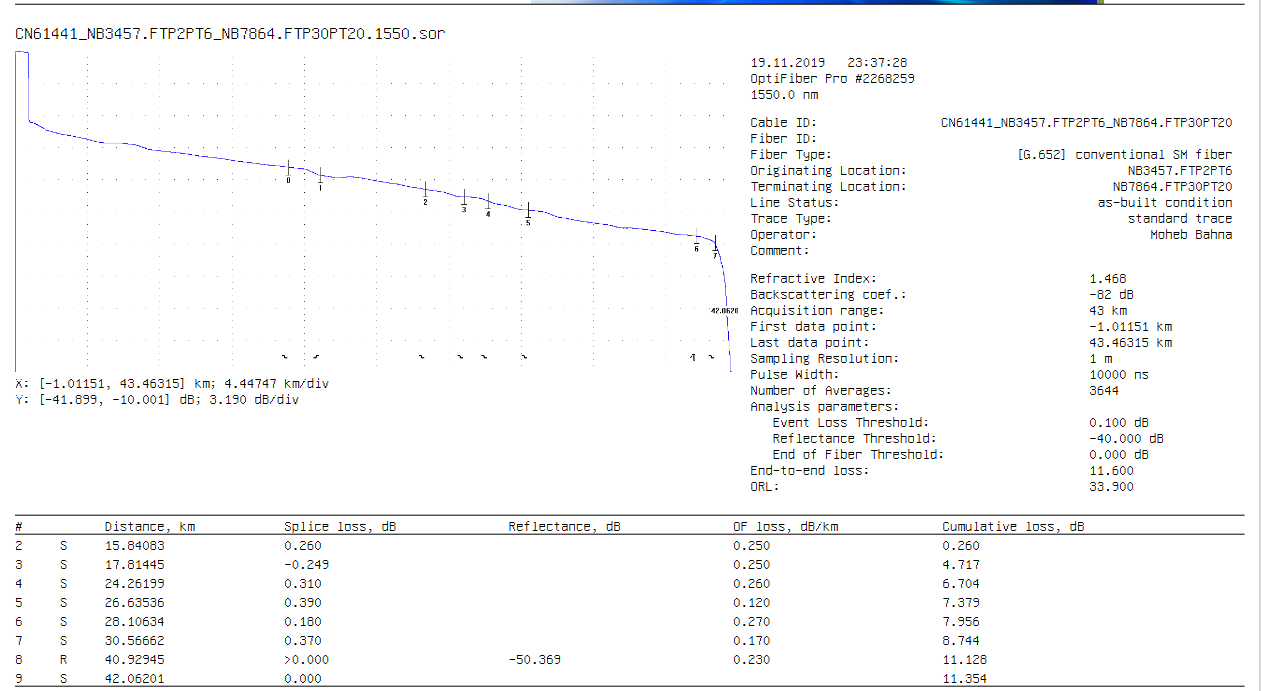 